Wellbeing & Support PolicyRationale At Karama School we believe that a person thrives in an environment that nurtures respect, belonging, acceptance and building positive relationships. We aim to inforce positive behaviour and value the importance of implementing prevention and intervention strategies which promote positive behaviour within the school. AimsKarama School fosters a positive culture. Everyone has the right to respect from others, the right to learn or to teach, and a right to feel safe and secure in their school environment. Everyone has a responsibility to support others whilst respecting themselves.The school seeks to educate its community to tolerate, accept, embrace and learn from people of different genders and different ethnic and cultural backgrounds.Rights & Responsibilities 
To achieve effective student behaviour support, everyone in the school community must fulfil their responsibilities in a cooperative partnership.Implementation Behaviour Traffic LightsAt Karama School we take a whole school approach to student behaviour support. Every class uses the traffic light system. A traffic light poster is supplied to all classes. It is the teachers’ responsibility to create and assign student name tags. Minor Classroom BehaviourInappropriate Behaviour Resolution Process
Escalating Inappropriate Behaviour 
Assess the frequency and severity. Use prior knowledge about student.
Decide if an incident report is required Karama picture Buddy Class Time Out Whenever a Buddy Class Time Out is required a Time Out slip (example below) must be completed by the class teacher and buddy class teacher. It can then be sent to the office for filing on their Student Reference File (SRF).Karama Buddy Class Time OutKarama Buddy Class Time OutImplementation - continued 	Behaviour expectations are explicitly taughtPositive behaviour expectations are displayed within school communityFocus on positive behaviours within class and school settingsStaff regularly undertake professional development in relation to wellbeing framework Discipline is consistent throughout school environmentAt Karama School we aim to cater for the individual needs and circumstances of all our students and their families. We provide a number of programs and educational supports to provide a safe and nurturing environment which targets the social and emotional needs of our students. These include:Tata Family CentreThe Tata Family & Wellbeing Centre invites all Northern suburbs families, with children aged 0-4, to join our fun and educational child and family centred programs. We run playgroups to support children, and their families develop skills and become ready for school. We do this through our program structure, a combined session with the preschool, and offering programs such as The Abecedarian Approach, Lets Read, Lets Count and Family Rhyme Time.  Each term we also offer a range of different programs to support parenting and wellbeing. Some of these programs include Circle of Security Parenting, Families and Schools Together (FaST) as well as family support and referrals. Whole School Wellbeing In Wellbeing students develop the knowledge, understanding and skills to support them to be resilient, responsible and respectful, to develop a strong sense of self, to build and maintain satisfying relationships and to make health-enhancing decisions in relation to their mental, social, emotional and physical health. Every week classes participate in lessons directly derived from the SEL Curriculum (Social and Emotional Learning) as well as tasks identified and/or created by the classroom to teacher to meet the needs of the students.(ACARA, Australian Curriculum and Reporting Authority, Health and Wellbeing, 2015) KidsMatter FrameworkKarama School is working towards becoming a recognised KidsMatter school. KidsMatter Primary is a mental health and wellbeing framework for primary schools and is proven to make a positive difference to the lives of Australian children. KidsMatter Primary provides the methods, tools and support to help schools work with parents and carers, health services and the wider community, to nurture happy, balanced kids. All programs and initiatives undertaken at Karama are guided by the KidsMatter framework. The Engine RoomIdentified students across all year levels can access the Engine Room under the supervision and guidance of either a teacher or SESA. Combining gross motor, fine motor and sensory activities students complete 10 minute circuits to calm and prepare their bodies and minds for classroom learning.Smiling MindSmiling Mind exists to help build individual mental health and wellbeing through positive, pre-emptive tools based on mindfulness meditation. Co-developed with psychologists and health professionals Smiling Mind is accessible to everyone, irrespective of geographic location or socio-economic status. Every class across the school participates in a Smiling Mind, mindfulness session after recess.Boys ClubEvery Monday and Wednesday afternoon Boys Club is offered to a number of at risk students from years 3-6. In Boys Club they engage in a variety of tasks and activities that promote co-operation, conversation and confidence. 
Girls ClubEvery Friday Girls Club is offered to a number of at risk students from years 5-6. In Girls Club they engage in a variety of tasks and activities that promote co-operation, conversation and confidence. Life skills ProgramEvery Friday Life skills is offered to a number of at risk students from year 3-6. In Life skills students engage in real life tasks such as shopping, cooking, and cleaning to help promote independence, co-operation, conversation and confidence.Counsellor SupportKarama School accesses a number of counsellor supports through both government and non-government agencies. Many students are able to access this service via the Special Education teacher. Sessions run for 6 weeks. ReferencesACARA – Australian Curriculum Assessment and Reporting Authority, 2017Planning for Success - A Positive Approach to Behaviour Management in the Primary Classroom, Managing inapropriate behaviour, Rewards and Consequences, https://positivebehaviourmanagementplan.weebly.com/manage-inappropriate-behaviour.html, PAI, Principals Australia Institute, KidsMatter, 2015Smiling Mind, https://www.smilingmind.com.au/, 2016Appendix Karama School Strike LetterSTUDENT: _______________________			                           Class: ________Dear Parents / Carers,This is to advise you that    __________________________ has been given a strike against him/her being able to attend the ____________________.  This is your child’s 1st / 2nd / 3rd   strike. The details are as follows:____________________________________________________________________________________________________________________________________________________________________________________________________________________________________________________________________________________If _______________________ earns 3 strikes between now and the end of this term, he/she will not be able to attend any special whole school or class activities such as the class Christmas party, waterslide and end of year excursions. This process has been explained to all students I ask that you help your child realise that inappropriate behaviour will result in him/her missing out on excursions and special events. He/she needs to make better choices. We want all students to be involved in these special events at Karama School but repeated poor behaviour is not acceptable.Yours sincerely,Tim MorganPrincipalDate:  _____________ WhoRightsResponsibilitiesStudents Feel safeLearn & have learning needs metTo be treated fairlyAct safely & ensure behaviour does not harm othersTo work to the best of their ability & ensure to allow others the opportunity to learnTo listen with empathy & understanding of others and be honest with accounts of events.StaffTeach without disruption Treated with curtesy by students, colleagues & parents/carersBe recognised as a professional when developing & implementing programs & policiesProvide effective, challenging & engaging programs that meet the learning needs of all students.Treat others including staff and all children with curtesy & promote positive self-esteem & attitude towards learningAct professionally & be transparent in their practices when implementing programs & policiesCommunity Participate in all aspects of their children’s learningBe informed and listened toTreated as individuals with courtesy & without discrimination Take an active interest in their children’s learningShare with staff physical, social or emotional needs that may impact on learningTreat with respect & curtesy all other members of school community & to promote such attitudes in their children.What did I do?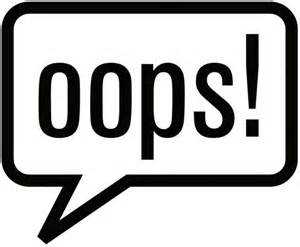 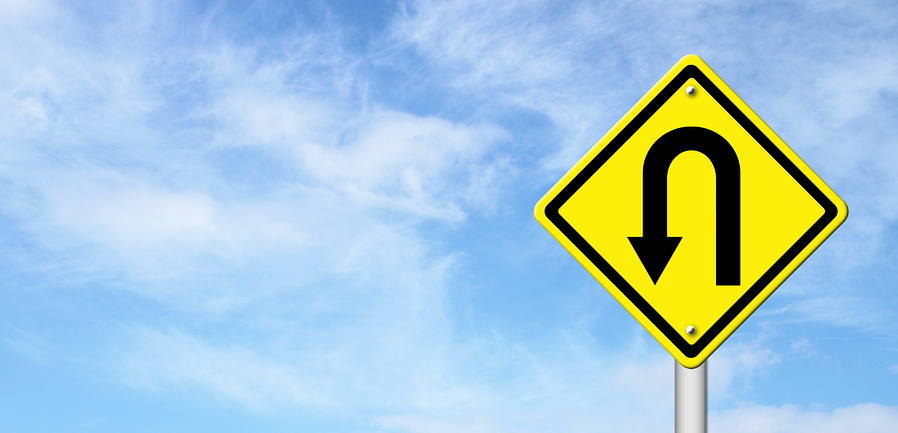 What could I have done differently?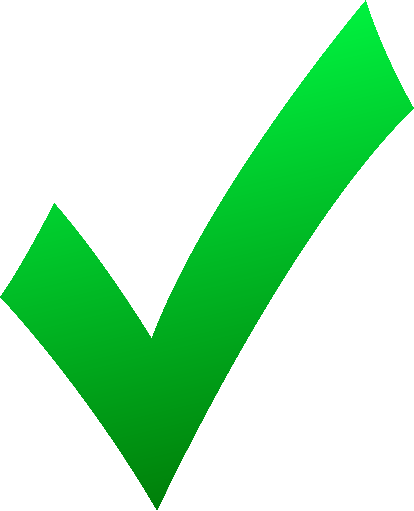 How can I make it right?Name:Class:Date:Time in buddy class:  5   10    15  minsSigned: __________________________________________Signed by Buddy Teacher and sent back to class with student. Classroom Teacher to keep slips on student fileSigned: __________________________________________Signed by Buddy Teacher and sent back to class with student. Classroom Teacher to keep slips on student fileType of Behaviour□ Calling out□ Not on task□ Disruptive □ Non-compliance□ Swearing  - non intentional□ Inappropriate use of equipment□ Inappropriate gestures□ Other Name:Class:Date:Time in buddy class:  5   10    15  minsSigned: __________________________________________Signed by Buddy Teacher and sent back to class with student. Classroom Teacher to keep slips on student fileSigned: __________________________________________Signed by Buddy Teacher and sent back to class with student. Classroom Teacher to keep slips on student fileType of Behaviour□ Calling out□ Not on task□ Disruptive □ Non-compliance□ Swearing  - non intentional□ Inappropriate use of equipment□ Inappropriate gestures□ Other 